                                                   Uitnodiging: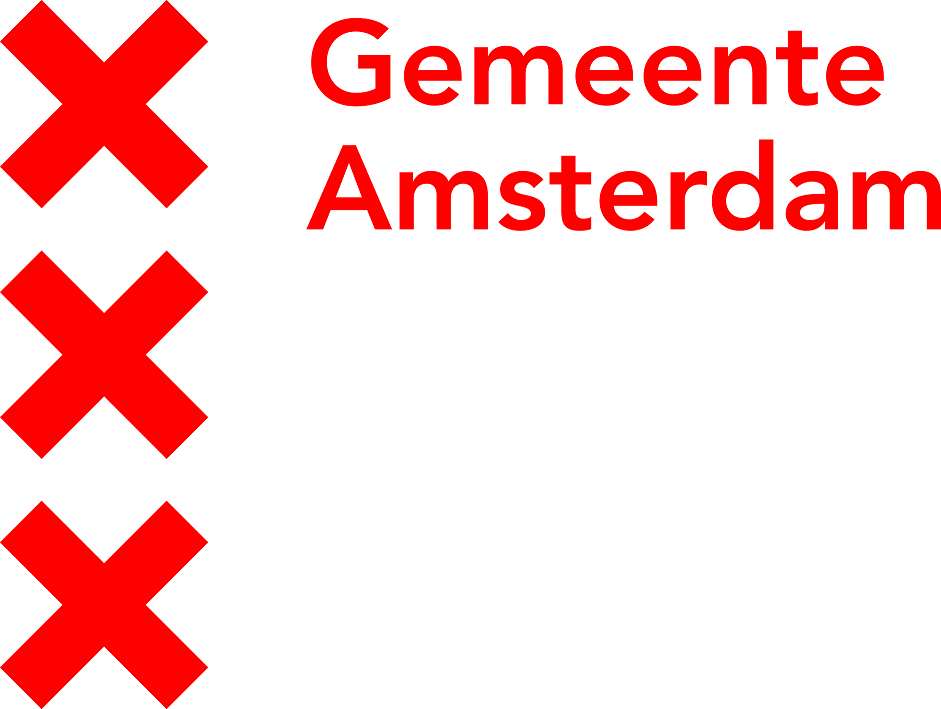             FINANCIEEL MISBRUIK OUDEREN, HOE VOORKOM JE DAT?                            Dinsdag 18 juni van 14.00-17.00 uur                                                 In de Meevaart, balistraat 48aVoor wie?Voor alle professonials, vrijwilligers of anderen die met ouderen in Oost werken of te maken krijgen.Waarover?Veel ouderen hebben hulp nodig: voor huishoudelijke taken, maar ook voor hun financiële administratie. Doordat veel geldzaken tegenwoordig via internet gaan, is het voor ouderen vaak nog lastiger geworden om hun eigen financiën bij te houden. Dit maakt ouderen afhankelijk van anderen. Helaas zijn er mensen die deze afhankelijkheid misbruiken. Dat gaat vaak heel geleidelijk. Bijvoorbeeld bij het boodschappen doen voor de oudere ook iets voor jezelf meenemen. De oudere durft daar vaak niets over te zeggen. Dat maakt het gemakkelijker om het de volgende keer ook weer te doen en daarna neem je twee dingen mee etc.Hoe eerder dit gesignaleerd wordt, hoe beter misbruik wordt voorkomen. Deze bijeenkomst gaat over eerder signaleren en voorkomen van misbruik. Maar ook over hoe kunnen wij beter kunnen samenwerken.Voor meer info: https://www.huiselijkgeweld.nl/beleid/landelijk/kamerbrief-veilig-ouder-wordenProgramma: 14.00-14.15 uur       inloop met koffie en thee14.15- 14.45 uur      opening door  dagvoorzitter Demet Akpinar en welkomstwoord door  Antoinette                                         Kamsteeg, Senior Adviseur  voor het Sociaal Domein van stadsdeel Oost.                                        Interview met Karen Bosma, sociaal werker bij Dynamo,  over eerder herkennen van                                         signalen ouderenmisbruik en interview met Jeroen Venekamp, van de Brandweer                                        over hun huisbezoekproject Brandpreventie.14.45-15.30 uur       workshops: je kan kiezen uit:                                       1. Wat doet het Meldpunt Z&W bij ouderenmisbruik? Wanneer                                            meld je bij Veilig Thuis, door Joke Visser en Nancy Hogerwerf van het Meldpunt en                                             Anneke Ruijter  van Veilig Thuis.                                       2.  Wat doet de politie bij ouderenmisbruik? Door Brenda Kaagman, wijkagent                                              in Oost.                                       3. Wat is bewindvoering en wanneer kan je dat inzetten? Door Paul Wesseling van                                             Beaufin Bewindvoering en Budgetbeheer                                       4. Wat kan een notaris doen om misbruik te voorkomen? Door Paula Vermaase-                                             Van der Kramer van KB Notarissen.15.30-15.45 uur       pauze15.45-16.30 uur       plenair: Kan het Meldpunt Z&W een trekkersrol vervullen bij het voorkomen van                                         misbruik van ouderen? Afspraken maken over hoe verder.16.30-17.00 uur       drankje en hapjeAanmelden:bij Joke Raak, preventiewerker huiselijk geweld en kindermishandeling Amsterdam Oost, jraak@dynamo-amsterdam.nl, 06 17 59 15 54